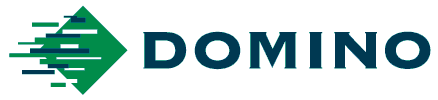 Comunicado de prensa18 de febrero de 2015Domino accede al mercado de las transacciones y del correo directo con la nueva impresora digital K630i de alta velocidad Domino Printing Sciences inaugura su entrada en las aplicaciones transaccionales, correo directo e impresión de libros con el lanzamiento de la impresora K630i monocromo de alta velocidad en Hunkeler Innovation Days (del 23 al 26 de febrero en Lucerna, Suiza). Philip Easton, director de la división Digital Printing Solutions de Domino, comenta lo siguiente: «La K630i es la evolución natural en impresión digital de Domino tras el lanzamiento del equipo digital K600i en 2010, y la impresora de etiquetas digital N600i de cuatro colores en 2012, del que ahora está disponible la versión N610i, que cuenta con hasta siete colores. La K630i incorpora la misma tecnología probada que ha llevado a ambos productos a una posición líder en sus respectivos mercados».La K630i es una evolución del producto MonoCube de Graph Tech AG (Suiza) que se lanzó por primera vez en 2012, justo antes de que Domino, que ya era accionista de esta empresa, adquiriera el resto de acciones. Actualmente existen cuatro instalaciones en Europa y América del Norte, cada una de las cuales realizan entre 2 y 12 millones de impresiones en A4 al mes. Ya se ha realizado el pedido de cinco impresoras más. Bryan Palphreyman, responsable del producto K630i de Domino, afirma lo siguiente: «Estoy encantado de que este producto haya entrado a formar parte de la oferta de productos de Domino. Aunque actualmente existen una serie de instalaciones que son exitosas, el haber añadido una estructura de servicio internacional y una mayor experiencia en inkjet de Domino, nos permite ofrecer a nuestros clientes una solución completa».La K630i posee una configuración para 75 m/min (246 pies/min) o 150 m/min (492 pies/min) con opciones de ancho de impresión de 333 mm (13,1”), 445 mm (17,54”) o 558 mm (21,96”), bien a una o dos caras en la misma estructura. Se suministra con el controlador digital modular Editor RIP de Domino, que brinda compatibilidad con formatos de datos en PDF, IPDS y AFP, entre otros.La impresora se ofrece mayor rentabilidad con la tinta pigmentada acuosa o con la exclusiva tinta UV de gran impacto diseñada para materiales satinados con acabado brillo que se suelen necesitar en las aplicaciones de marketing directo. «La opción de tinta curable UV representa una alternativa real para impresoras que pretenden diferenciarse en el sector del correo directo», añade Easton. «Esta tinta con acabado brillo destaca en la página y permite el uso de sustratos satinados con acabado brillo y mate, algo que no es posible con las tintas acuosas». El año pasado, Domino comercializó la tinta acuosa pigmentada AQ90BK, caracterizada por su rentabilidad. Posee una densidad óptica líder del mercado, pero, a su vez, está diseñada para limitar la transparencia en sustratos de poco gramaje. No hay cargos por clic, la tinta se vende por litros y Domino ofrece la solución «Relax» y la opción de servicio «TotalCare plus» para clientes que deseen un paquete de asistencia completo.La solución de doble cara se basa en una estructura sencilla y ofrece uno de los menores tamaños del sector con una sección de impresión (sin incluir bobinado y rebobinado) de tan solo 2 m x 3 m (7 pies x 10 pies) de tamaño. Palphreyman señala lo siguiente: «El funcionamiento de la K630i ha resultado ser mucho más fiable y rentable en lugares en los que sustituimos un determinado número de tóneres existentes. La impresora ha permitido al cliente prácticamente duplicar el volumen de producción, pero ocupando menos espacio».La K630i se beneficia de la inclusión de las exclusivas funciones de intelligent Technology i-Tech de Domino que mejoran la productividad y están diseñadas para optimizar el rendimiento de la impresora y mantener los máximos niveles de productividad.  El sistema de circulación de tinta ActiFlow i-Tech de Domino asegura que la tinta siempre se mueva alrededor del cabezal de impresión, incluso cuando el cabezal esté parado, mientras que la revolucionaria tecnología de limpieza y sellado automáticos del cabezal de impresión CleanCap i-Tech reduce la intervención manual del operario. Asimismo, la tecnología de control mediante micromotor StitchLink i-Tech garantiza que todos los cabezales se calibren automáticamente y con precisión para imprimir como uno solo, lo que permite una impresión perfecta en todo el ancho de la bobina.  «La K630i incorpora la tecnología i-Tech probada de Domino que proporciona mayores niveles de fiabilidad que cualquier otro equipo inkjet. La solución de tinta curable UV ofrece prestaciones únicas para una impresora progresiva de correo directo. Para las aplicaciones acuosas, recomendamos encarecidamente impresoras enfocadas al modelo empresarial asociado con la impresión inkjet monocromo. Ofrece sencillez y fiabilidad en comparación con los sistemas de tóner, y creemos que, en la mayoría de los casos, esta solución supone el menor coste por página. En un mercado en el que las ventas de impresoras dependen por un lado del coste por página y, por otro, de la eficacia en los costes de impresión en los que se incurre, la Domino K630i a menudo ofrece la situación más atractiva en cuestión de beneficios», concluye Easton.FINAcerca de Domino Digital Printing Solutions es una división de Domino Printing Sciences plc. La empresa, fundada en 1978, tiene una reputación excelente a nivel mundial por el desarrollo y la fabricación de tecnologías de impresión inkjet digital, así como por los servicios internacionales de postventa y de atención al cliente.  Entre sus servicios destinados al sector de la impresión digital se incluyen las impresoras inkjet digitales y los sistemas de control diseñados para ofrecer soluciones en una amplia gama de aplicaciones de etiquetado e impresión de datos variables.  Todas las impresoras de Domino se han diseñado para satisfacer las exigencias de gran velocidad y alta calidad de los entornos de impresión digital, y aportar nuevas capacidades a una serie de sectores entre los que figuran los del etiquetado, publicaciones e impresión de seguridad, transacciones, conversión de embalajes, tarjetas de plástico, entradas, juegos de cartas y formularios, así como las industrias del correo directo y postal.Acerca de Domino Printing Sciences plcDomino Printing Sciences plc alcanzó una facturación de 350 millones de libras esterlinas en el ejercicio fiscal de 2013/14.  Figura en la lista del índice bursátil FTSE 250 de la bolsa de valores de Londres (código bursátil DNO) y fue nombrada empresa del año en los premios UK PLC de 2010.  El grupo Domino cuenta con 2.300 empleados en todo el mundo y vende a más de 120 países a través de una red mundial compuesta de 25 oficinas filiales y más de 200 distribuidores.  Las instalaciones de fabricación de Domino se encuentran en Alemania, China, EE. UU., India, Reino Unido, Suecia y Suiza.Para obtener más información sobre Domino, visite www.domino-spain.com Publicado en nombre de Domino por AD CommunicationsPara obtener más información, póngase en contacto con:Elni Stofberg                                         Andrea McGintyAD Communications                             Directora de marketing – Digital Printing SolutionsTel.: +44 (0) 1372 464470                      Domino Printing Sciencesestofberg@adcomms.co.uk                    Tel.: +44 (0) 1954 78255                                                            andrea.McGinty@domino-uk.com  